ST.JOSEPH’S COLLEGE (AUTONOMOUS), BANGALORE- 27B.S.W– VI SEMESTERSEMESTER EXAMINATION- April 2018SW 6116 : Basic Counselling skillsTime :  2 1/2 hrs                                                                   Maximum marks : 70This paper contains ONE printed pagePART – 1Answer the following								5 x 14 = 701. A. Give meaning and definition of Counselling and explain its a and scope in detail                                                                        OrB. Explain how important Counselling is in Social Work Practice? And narrate the same with an example2. A. Explain the qualities which are prerequisites for a good Counsellor in Social Work Practice                                                                              OrB. Explain values and ethics of Counselling in detail3. A How important is empathy in counseling? Explain in detail. Also explain any two of the skills of a counsellor that helps the counsellor to practice being empathetic with his or her client.                                                                                   Or    B. Explain interpretation, analytical and evaluation skills of a Counsellor in detail4. A .What is attending, intake and self-exploration in the process of counselling? Explain these concepts in detail                                                                                   Or    B. Explain process of termination in counselling. And also explain the importance of follow up after termination and the need for the same in detail.5. A. Explain any two different areas of counselling. And explain what techniques are used while counselling in detail.    B. Explain the importance of counselling in Hospital and Correctional Settings and critically examine the need for counselling in correctional settings in detail.SW6116-B-18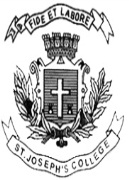 